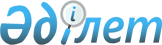 "Мелиоратор" республикалық мемлекеттiк кәсiпорнын қайта ұйымдастыру туралы
					
			Күшін жойған
			
			
		
					Қазақстан Республикасы Yкiметiнің қаулысы 2002 жылғы 28 желтоқсан N 1395. Күші жойылды - ҚР Үкіметінің 2005.04.06. N 314 қаулысымен.

      Қазақстан Республикасының Yкiметi ҚАУЛЫ ЕТЕДI: 

      1. "Мелиоратор" республикалық мемлекеттiк кәсiпорны 

жарғылық капиталына мемлекеттiң жүз пайыз қатысуымен 

"Мелиоратор" жабық акционерлiк қоғамы (бұдан әрi - Қоғам) етiп 

қайта құру жолымен қайта ұйымдастырылсын. 

      2. Қазақстан Республикасы Қаржы министрлiгiнiң Мемлекеттiк 

мүлiк және жекешелендiру комитетi заңнамада белгiленген тәртiппен: 

      1) Қоғамның жарғысын бекiтсiн; 

      Қоғам қызметiнiң негiзгi мәнi жұмыс iстеп тұрған және жаңадан 

iске қосылатын су шаруашылығы және гидромелиоративтiк жүйелердi 

жабдықтармен жасақтау, оларда iске қосу-реттеу жұмыстарын жүргiзу, 

сондай-ақ су шаруашылығы және гидромелиоративтiк құрылыстардың 

объектiлерi үшiн жобалау-сметалық құжаттаманы дайындау болып 

айқындалсын; 

      3) Қоғамның әдiлет органдарында мемлекеттiк тiркелуiн 

қамтамасыз етсiн; 

      4) Қазақстан Республикасының Ауыл шаруашылығы 

министрлiгiмен бiрлесiп, осы қаулыны iске асыру жөнiнде өзге де 

шараларды қабылдасын. 

      3. Қазақстан Республикасы Yкiметiнiң кейбiр шешiмдерiне 

мынадай толықтырулар енгiзiлсiн: 

      1) "Акциялардың мемлекеттiк пакеттерiне мемлекеттiк меншiктiң 

түрлерi және ұйымдарға қатысудың мемлекеттiк үлестерi туралы" 

Қазақстан Республикасы Yкiметiнiң 1999 жылғы 12 сәуiрдегi N 405 

қаулысына  (Қазақстан Республикасының ПYКЖ-ы, 1999 ж., N 13, 

124-құжат): 

      көрсетiлген қаулымен бекiтiлген Акцияларының мемлекеттiк 

пакеттерi мен үлестерi республикалық меншiкке жатқызылған 

акционерлiк қоғамдар мен шаруашылық серiктестiктердiң тiзбесiнде: 

      "Павлодар облысы" деген бөлiм мынадай мазмұндағы реттiк 

нөмiрi 265-9-жолмен толықтырылсын: 

      "265-9. "Мелиоратор" ЖАҚ"; 

      2) "Республикалық меншiктегi ұйымдар акцияларының мемлекеттiк 

пакеттерi мен мемлекеттiк үлестерiне иелiк ету және пайдалану 

жөнiндегi құқықтарды беру туралы" Қазақстан Республикасы 

Yкiметiнiң 1999 жылғы 27 мамырдағы N 659  қаулысына : 

      көрсетiлген қаулыға қосымшада: 

      "Қазақстан Республикасы Ауыл шаруашылығы министрлiгiне" 

деген бөлiм мынадай мазмұндағы реттiк нөмiрi 205-5-жолмен толықтырылсын: 

      "205-5. "Мелиоратор" ЖАҚ". 

      4. Осы қаулы қол қойылған күнiнен бастап күшiне енедi.        Қазақстан Республикасының 

      Премьер-Министрі 
					© 2012. Қазақстан Республикасы Әділет министрлігінің «Қазақстан Республикасының Заңнама және құқықтық ақпарат институты» ШЖҚ РМК
				